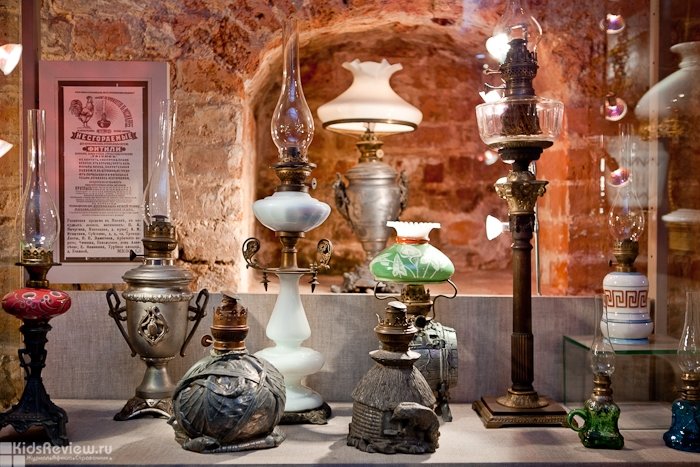 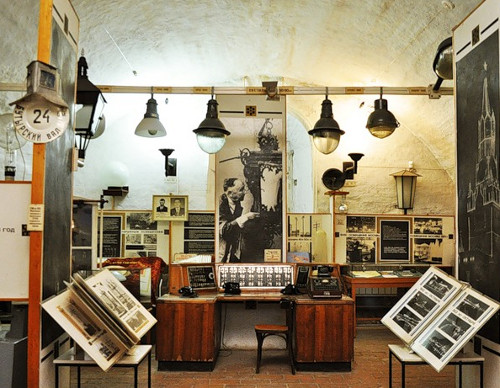 Экскурсия по экспозиции музея «Огни Москвы»Продолжительность программы: 4 часаНет такого учёного, которого можно считать открывателем электричества, ведь с древнейших времен и до наших дней многие учёные изучают его свойства и открывают что-то новое. Без электричества современная жизнь была бы тяжела, ведь оно везде: в сотовом телефоне, в ноутбуке, в машине, в доме, на улицах города. А вот узнать, как раньше люди жили без освещения и совершить путешествие по вечерним улицам Москвы разных столетий вы сможете в музее «Огни Москвы». Вы узнаете историю освещения, увидите, как горят старинные осветительные приборы, представите, как раньше ходили по улицам с фонарем, и поймете, что в те времена Москва была раем для жуликов. Экскурсовод расскажет о каждом этапе истории развития освещения, начиная с простой лучины, заканчивая новейшими светодиодными лампами, поведает происхождение выражения «до фонаря», информацию о лампочке кремлевской звезды и многое другое.Нет такого учёного, которого можно считать открывателем электричества, ведь с древнейших времен и до наших дней многие учёные изучают его свойства и открывают что-то новое. Без электричества современная жизнь была бы тяжела, ведь оно везде: в сотовом телефоне, в ноутбуке, в машине, в доме, на улицах города. А вот узнать, как раньше люди жили без освещения и совершить путешествие по вечерним улицам Москвы разных столетий вы сможете в музее «Огни Москвы». Вы узнаете историю освещения, увидите, как горят старинные осветительные приборы, представите, как раньше ходили по улицам с фонарем, и поймете, что в те времена Москва была раем для жуликов. Экскурсовод расскажет о каждом этапе истории развития освещения, начиная с простой лучины, заканчивая новейшими светодиодными лампами, поведает происхождение выражения «до фонаря», информацию о лампочке кремлевской звезды и многое другое.Нет такого учёного, которого можно считать открывателем электричества, ведь с древнейших времен и до наших дней многие учёные изучают его свойства и открывают что-то новое. Без электричества современная жизнь была бы тяжела, ведь оно везде: в сотовом телефоне, в ноутбуке, в машине, в доме, на улицах города. А вот узнать, как раньше люди жили без освещения и совершить путешествие по вечерним улицам Москвы разных столетий вы сможете в музее «Огни Москвы». Вы узнаете историю освещения, увидите, как горят старинные осветительные приборы, представите, как раньше ходили по улицам с фонарем, и поймете, что в те времена Москва была раем для жуликов. Экскурсовод расскажет о каждом этапе истории развития освещения, начиная с простой лучины, заканчивая новейшими светодиодными лампами, поведает происхождение выражения «до фонаря», информацию о лампочке кремлевской звезды и многое другое.Нет такого учёного, которого можно считать открывателем электричества, ведь с древнейших времен и до наших дней многие учёные изучают его свойства и открывают что-то новое. Без электричества современная жизнь была бы тяжела, ведь оно везде: в сотовом телефоне, в ноутбуке, в машине, в доме, на улицах города. А вот узнать, как раньше люди жили без освещения и совершить путешествие по вечерним улицам Москвы разных столетий вы сможете в музее «Огни Москвы». Вы узнаете историю освещения, увидите, как горят старинные осветительные приборы, представите, как раньше ходили по улицам с фонарем, и поймете, что в те времена Москва была раем для жуликов. Экскурсовод расскажет о каждом этапе истории развития освещения, начиная с простой лучины, заканчивая новейшими светодиодными лампами, поведает происхождение выражения «до фонаря», информацию о лампочке кремлевской звезды и многое другое.Нет такого учёного, которого можно считать открывателем электричества, ведь с древнейших времен и до наших дней многие учёные изучают его свойства и открывают что-то новое. Без электричества современная жизнь была бы тяжела, ведь оно везде: в сотовом телефоне, в ноутбуке, в машине, в доме, на улицах города. А вот узнать, как раньше люди жили без освещения и совершить путешествие по вечерним улицам Москвы разных столетий вы сможете в музее «Огни Москвы». Вы узнаете историю освещения, увидите, как горят старинные осветительные приборы, представите, как раньше ходили по улицам с фонарем, и поймете, что в те времена Москва была раем для жуликов. Экскурсовод расскажет о каждом этапе истории развития освещения, начиная с простой лучины, заканчивая новейшими светодиодными лампами, поведает происхождение выражения «до фонаря», информацию о лампочке кремлевской звезды и многое другое.Нет такого учёного, которого можно считать открывателем электричества, ведь с древнейших времен и до наших дней многие учёные изучают его свойства и открывают что-то новое. Без электричества современная жизнь была бы тяжела, ведь оно везде: в сотовом телефоне, в ноутбуке, в машине, в доме, на улицах города. А вот узнать, как раньше люди жили без освещения и совершить путешествие по вечерним улицам Москвы разных столетий вы сможете в музее «Огни Москвы». Вы узнаете историю освещения, увидите, как горят старинные осветительные приборы, представите, как раньше ходили по улицам с фонарем, и поймете, что в те времена Москва была раем для жуликов. Экскурсовод расскажет о каждом этапе истории развития освещения, начиная с простой лучины, заканчивая новейшими светодиодными лампами, поведает происхождение выражения «до фонаря», информацию о лампочке кремлевской звезды и многое другое.Продолжительность программыСтоимостьСтоимостьСтоимостьСтоимость4 часа16+225+230+340+44 часа